ΜΕΡΟΣ Α'ΥΠΟΔΕΙΓΜΑ ΠΡΟΣΦΟΡΑΣΤου: ……………………………………………………………………………………………….Δ/νση: ……………………………………………………………………………………………Τηλ.: ………………………………………………………………………………………………Συνολικά με Φ.Π.Α. και (ολογράφως): ………………………………………………..…………………………………… ……………………………………………………………………………………………………………………………….…………………………Θεσσαλονίκη,      /    / 2017 Έλαβα γνώση των όρων προμήθειας και των 				Ο Προσφέρωντεχνικών προδιαγραφών τους οποίους αποδέχομαι. 	   (Υπογραφή, Σφραγίδα)	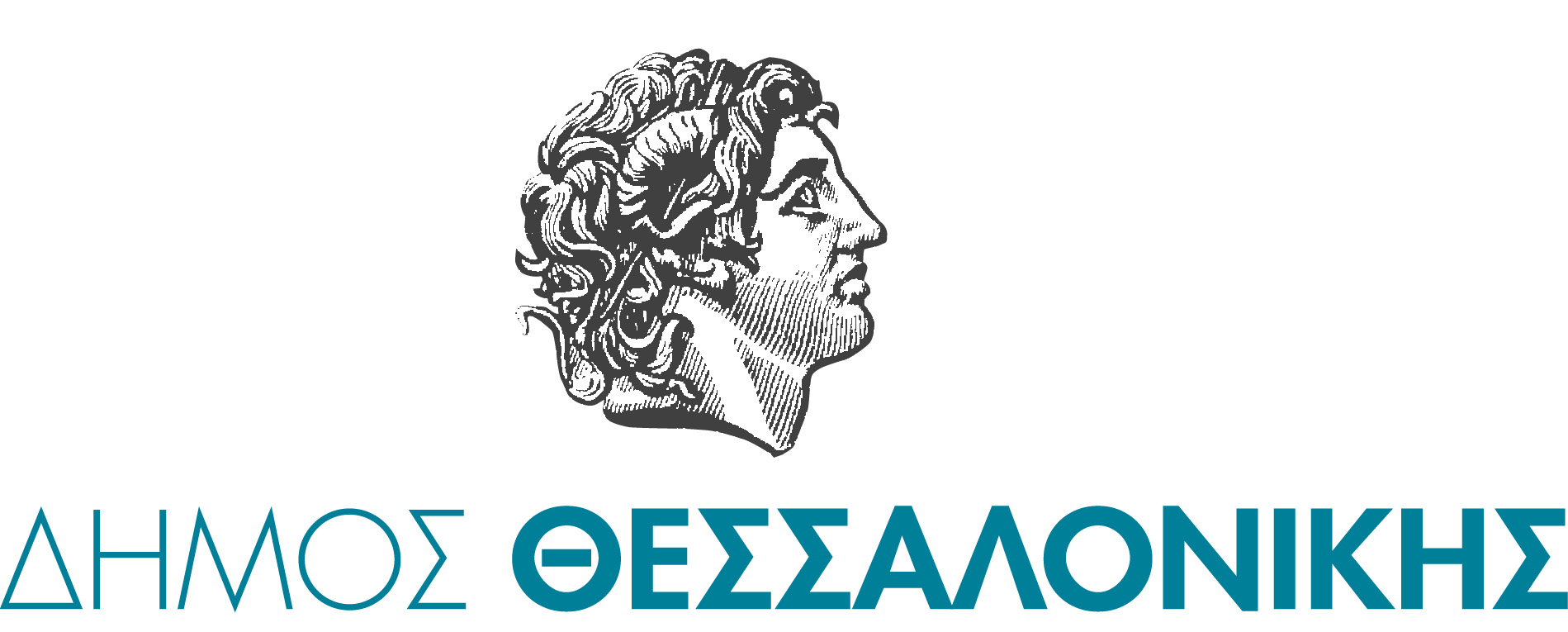 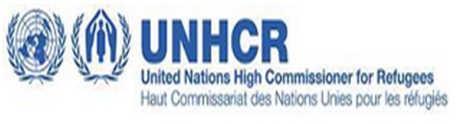 Α/ΑΕΙΔΟΣCPVΜΟΝΑΔΑΤΙΜΗ ΜΟΝΑΔΑΣΠΟΣΟΤΗΤΑΔΑΠΑΝΗΑ/ΑΕΙΔΟΣCPVΜΟΝΑΔΑΤΙΜΗ ΜΟΝΑΔΑΣΠΟΣΟΤΗΤΑΔΑΠΑΝΗΑ/ΑΕΙΔΟΣCPVΜΟΝΑΔΑΤΙΜΗ ΜΟΝΑΔΑΣΠΟΣΟΤΗΤΑΔΑΠΑΝΗ1ΚΡΕΒΑΤΙΑ39143110-0ΤΕΜ702ΣΤΡΩΜΑΤΑ39143110-0ΤΕΜ703ΚΟΜΟΔΙΝΑ39143000-6ΤΕΜ1404ΚΑΡΕΚΛΕΣ ΚΟΥΖΙΝΑΣ39143200-8ΤΕΜ3505ΤΡΑΠΕΖΑΡΙΑ ΚΟΥΖΙΝΑΣ χωρίς καρέκλες39143210-1ΤΕΜ706ΚΡΕΜΑΣΤΡΕΣ ΡΟΥΧΩΝ39136000-4ΣΕΤ(6τμχ)1407ΠΑΤΑΚΙ ΕΞΩΠΟΡΤΑΣ39530000-6ΤΕΜ708ΝΤΟΥΛΑΠΑ ΔΙΦΥΛΛΗ39143100-7ΤΕΜ409ΠΑΡΚΟΚΡΕΒΑΤΑ39143116-2ΤΕΜ7010ΣΤΡΩΜΑ ΓΙΑ ΠΑΡΚΟΚΡΕΒΑΤΟ39143110-0ΤΕΜ7011ΚΑΡΟΤΣΙ ΜΕ ΚΟΥΚΟΥΛΑ34912100-4ΤΕΜ7012ΚΑΡΕΚΛΑΚΙ ΦΑΓΗΤΟΥ39143200-8ΤΕΜ15ΣΥΝΟΛΟ:ΣΥΝΟΛΟ:ΣΥΝΟΛΟ:ΣΥΝΟΛΟ:ΣΥΝΟΛΟ:ΣΥΝΟΛΟ:Φ.Π.Α. 24%:Φ.Π.Α. 24%:Φ.Π.Α. 24%:Φ.Π.Α. 24%:Φ.Π.Α. 24%:Φ.Π.Α. 24%:ΣΥΝΟΛΟ με Φ.Π.Α.:ΣΥΝΟΛΟ με Φ.Π.Α.:ΣΥΝΟΛΟ με Φ.Π.Α.:ΣΥΝΟΛΟ με Φ.Π.Α.:ΣΥΝΟΛΟ με Φ.Π.Α.:ΣΥΝΟΛΟ με Φ.Π.Α.: